The Essential Meat Processing Skills project is being managed by MINTRAC as part of their collaborative partnership with Skills Insight. MINTRAC has a strong history working with the Australian meat processing industry on skills and training solutions and have been engaged by Skills Insight to deliver these projects in partnership.This Consultation Strategy for this project includes:a project snapshotthe stakeholder groups to engage, their purpose or reason for being involved communications channels and tools required to effectively engage with stakeholdersdetails about consultation workshopsprocesses for collecting and responding to stakeholder feedback.Project snapshotProject type: Complex (18 months)Timeline:Commencement: 30 November 2023Public and Government Consultation (Broad Consultation): from Mid-May (includes time to review and incorporate feedback and undertake any additional consultation where there is significant feedback)Public and Government Consultation (Consensus Gathering): Mid-January to February 2025Finalisation: March – April 2025Senior Officials Check: May 2025Submission to Assurance Body: 30 June 2025Skills Ministers Endorsement: July 2025Scope/expected outcomes: 	This project is a continuation of the full review of the AMP Australian Meat Processing Training Package which commenced in 2021 under the previous VET system. The first stage, which focussed on the structures and units of competency for the Certificate III and Certificate IV qualifications, was completed in December 2022. This project focuses on the Certificate II qualifications and units, in particular looking at the core units in these qualifications.  The full review of the AMP Training Package is being completed in multiple stages to minimise disruption to current apprenticeships and ongoing training and workforce development. The focus of the overall project is to take a holistic approach to the review of the AMP Training Package to ensure the training package products meet current industry needs and the Standards for Training Packages.Some of the initiatives that are particularly important to the overall AMP Training Package review include: reducing duplication and removing obsolete training products, consolidating units of competency where shared skills can be suitably merged to reduce the overall number of units in the AMP Training Packageinvestigating training components that are under-utilised to understand what actions need to be undertaken to update or delete where products are no longer relevant to support industry job outcomessimplifying the Training Package to ensure that employers, learners and RTOs understand and can be more effectively informed of available choicesimproving the ability of learners to work across sectorsimproving RTO delivery and potentially increasing enrolments through the removal of elements of the Training Package that do not comply with current Training Package standards.Scope: 3 qualifications, 161 units and 6 skill sets. In finding solutions to some of the identified challenges, training products may be removed, merged and/or deleted, and new units may be developed to support any new technologies or processes for relevant workplaces.Website: A dedicated project webpage on the Skills Insight website has detailed information about the project plan, scope and consultation.Stakeholder ConsultationA list of key stakeholder organisations has been identified for this project. The project team will ensure contact is made with each of these organisations during the development of this project to seek their involvement and their views on the draft training products. Consultation is not limited to the organisations on this list. This list simply helps us to identify those organisations that, because of their industry role, size or specialty, are likely to have a key interest in the development and outcomes of this project. All and any interested industry participants are encouraged to engage in the consultation of this project, when the draft units are available for feedback via this webpage and workshops that take place.Engagement Strategy1. Identify Stakeholders: It is important to ensure that stakeholders who represent different occupations, sectors and perspectives, are involved to provide balanced and varied input.This includes all Registered Training Organisations (RTOs) that offer each qualification and skill set, as they are directly impacted by the project, and key associations, unions, Commonwealth representatives, educational experts including higher education system personal, regulators, experts who meet any priority cohort requirements, and employers.2. Inform and Engage Stakeholders: Send an initial communication, via email, to all identified stakeholders. This communication will provide details about the project, the issues to be addressed, and the importance of their participation in consultations.Targeted RTO participation on the proposed updates to the qualifications, skill sets and units will also be undertaken so that any implications can be considered.Newsletters to subscribed stakeholders from both Skills Insight and MINTRAC to inform them of project updates and invite them to be involved.3. Establish the Technical Committee: Due to size and diversity of this project, the technical committee members will represent a specific industry sector identified within the project. They will provide technical expertise, guide project decisions and serve as a bridge between the broader stakeholder community perspectives for their respective industry sectors. The technical committee members will operate side by side one another to review their respective industry specific sectors and collaborate on common training products.The technical committee will be established to act as a focused task force to sign off on project documentation for submission. Each technical committee member will be the voice for their respective industry sector and will work collaboratively with other technical committee members.   4. Technical Committee Meetings: Technical committee meetings will be held at the commencement and conclusion of the project, with any additional meetings to be held as required. These meetings will be a combination of face-to-face sessions and online meetings. 6. Feedback Loop: Create a robust feedback system to incorporate the insights and suggestions generated during these meetings. This system would help in continually adjusting the project plan as per stakeholder inputs and ensuring their concerns are addressed in a timely manner. (see Feedback section below.)7. Regular Updates: Document and incorporate the insights and suggestions generated during Industry and technical committee meetings, Broad Consultation workshops and any other relevant meeting. Keep all stakeholders updated about the project's progress regularly. Use various methods like email, newsletters, and the project website to share information. 8. Evaluation and Review: Periodically evaluate and review the stakeholder engagement strategy to ensure its effectiveness. Make necessary changes based on the feedback received and the project's evolving needs.Identified Key Stakeholder GroupsRepresentatives from multiple sectors within the AMP Australian Meat Processing Training Package that make use of the training products that are included in this project, noting that some stakeholders may be suitable to respond for multiple sectors. The project sectors have been broken down and identified as:livestock transport lairage and animal welfareslaughtering and offal room operations, Boning room operationsrenderingpelt and hide operationscold store, freezing and loadout operationsabattoirs food service operationsretail operations.registered Training Organisations (RTOs) (especially those with impacted qualifications/skill sets on their scope of registration)State/Territory Training Advisory Bodies (STAs/TTAs)unionsemployers and their representatives/peak bodieseducational expertslicensing and regulatory bodiesIndustry Training Advisory Body (ITABs) (or equivalent) with relevant sector coveragecurriculum maintenance managers (CMM)other Jobs and Skills Councils who use the units of competency.Organisations for Targeted Consultations(Including, but not limited to…)Distribution of key stakeholders*Additional representation by the Technical Committee, for further details please see the Technical Committee Terms of Reference for the Essential Meat Processing project. **Please note that all STA/TTA/ITAB/CMMs will be contacted throughout the project but have not been specifically listed in the Organisations for Targeted Consultations table. Communications channels, tools and purposeSkills Insight and MINTRAC WebsiteThe Skills Insight website will be the key information tool, where industry can find all the information they need about the project and activities. This dedicated webpage will exist for the duration of the project which will also include mechanisms for registering interest and feedback, such as registration details for workshops and newsletters. It will also be where the draft units, skill sets and qualifications are published and provide a key mechanism for collecting feedback on the drafts via the Feedback Hub. The MINTRAC website will provide stakeholders with a snapshot of the project and connect them to the Skills Insight webpage for further information.Skills Insight and MINTRAC newsletter and news alertsTimely news alerts will also be distributed to project and sector-specific subscribers whenever there is a project update.The Skills Insight and MINTRAC general newsletters will provide regular updates to all subscribers on project activities and opportunities to be involved.  Social media a useful and timely tool for sharing updates about project development and consultation activitiesby sharing images from site visits and workshops we can update stakeholders on engagement activities and encourage interest and input into the projectlarger project updates will incorporate a link to the Skills Insight website for further informationinterested stakeholders can share the posts on their own accounts and networkssocial media platforms:LinkedIn.Industry media A range of key stakeholder organisations with influential newsletters will be encouraged to share news of the project activities and consultation opportunities with their networks. Email/mail merge To engage in topics related to specific stakeholder groups, i.e. RTOs, government departments of key industry associations around matters related to delivery, funding or employment considerations.Site visitsThese visits provide a unique opportunity to witness firsthand the crucial skills required for the job role and gather key knowledge to support the development of the drafts.Workshops and meetingsTo provide further information about:updates to the training package productsto ask questions about the project how to provide feedback.Regular updates to STAs/TTAs/ITABs/CMM:direct monthly emails to inform of project updates state/territory based virtual meetings at each consultation phaseinvitations to provide support for final drafts.ConsultationsThe training package products in this project will be drafted in consultation with subject matter experts and their networks. At the broad public consultation stage, the project team then presents and discusses the draft training package products, collecting feedback from a wide range of stakeholders across the country. While specific public consultation dates are identified, feedback is welcomed at any time, and will help the project team in drafting the training package products. Stakeholders are encouraged to contact the project team via the Skills Insight website.FeedbackReceiving feedback from a broad range of stakeholders is essential to the training package product development process. How to provide feedbackDuring broad consultation workshops (virtual and face-to-face)Contact the project team:Lucinda O’BrienProject Manager, Skills Insight03 9321 3509lucinda@skillsinsight.com.auMark WadsworthStakeholder Engagement Manager/Project Manager0408 612 883 mwadsworth@mintrac.com.au Feedback Hub and Surveys - available during development, broad consultation and Consensus Gathering phases on the project webpage.Website contact formWhat happens to the feedback?All feedback received is recorded in a Consultation Log for the project. This log will be updated after each phase of the project and will be publicly available on the project webpage. This log will include:generic stakeholder information (stakeholder type and location)method feedback was receivedfeedback receivedconsideration and proposed resolution, including justification of why feedback may not have been incorporatedgeneral summary of all feedback received and how it has been addressed in the draft training package products.Conflicting feedbackWhen feedback received is varied and a broad consensus is not able to be achieved from the feedback alone, the project team will engage with subject matter experts in the technical committee or other targeted specialists (such as regulators or relevant government departments) for their expertise to work towards an agreeable solution. In some cases, an additional review phase may need to take place followed by another round of public consultation in order to address the draft training package products in question. After all methods to address conflicting feedback have been undertake and consensus is unable to be reached, a formal dispute resolution process may be undertaken according to the processes outlined in the Training Package Product Development and Endorsement Process Policy.As with all other feedback, this process and its outcomes will be recorded and made publicly available in the project’s Consultation Log. Technical Committee sign-offThe Essential Meat Processing Skills project Technical Committee has reviewed and contributed to this Consultation Strategy as required, and gave their support on 27 February and 6 March 2024.OrganisationNameJurisdictionStakeholder typeSector areaAlexander Downs Wholesale Meats  Brad MarzatoNSWIndustry EmployerAbattoirsAndrews Meat IndustriesArjun KumarNSWIndustry EmployerFood ServiceAnimal Health AustraliaRob BarwellNational RTOPeak Body AUS Meat Barry StandfieldNationalRegulator / RTO Regulatory/licensing expertiseAUS MeatBen RobinsonNationalRegulatorRegulatory/licensing expertiseAUS Meat Kurt SteeleNationalRegulatorRegulatory/licensing expertiseAustralasian Meat IndustryEmployees Union (AMIEU)Patricia FernandezNationalUnionUnion Australasian Meat IndustryEmployees Union (AMIEU)Justin SmithNational UnionUnionAustralasian Meat IndustryEmployees Union (AMIEU)Paul ConwayNational Union Union Australasian Meat IndustryEmployees Union (AMIEU)Matt JourneauxNational Union Union Australian Chicken Meat Federation Inc. (ACMF)Mary WuNationalIndustry AssociationPoultry Australian College of TrainingTerry RichardsWARTOEducational ExpertAustralian Meat Industry CouncilLyle WardNationalIndustry AssociationAbattoirsAustralian Meat Industry Council Stuart FullerNationalIndustry Association Retail Axial Training Pty LtdTroy RowstonQLDRTO Educational ExpertBE Campbell JayJay PulaNSWRTOEducational ExpertBig Meats Cheyenne SlaatsQLDIndustry EmployerAbattoirsBig River Pork Jason HampelSAIndustry EmployerAbattoirsBindaree beefSandra TrevithickNSWIndustry Employer / Enterprise RTOAbattoirsBox Hill InstituteTBAVICRTOEducational ExpertButcher Girl Alison Alison MeagherVICIndustry EmployerRetail Charles Darwin University TBANTRTOEducational ExpertDepartment Agriculture, Water and EnvironmentJason OllingtonVICRegulatorRegulatory/licensing expertiseDepartment of Natural Resources and EnvironmentChris LyallTASRegulatorRegulatory/licensing expertiseDepartment of Natural Resources and Environment Emma WatkinsTASRegulatorRegulatory/licensing expertiseDepartment of Natural Resources and EnvironmentKevin deWitte TASRegulatorRegulatory/licensing expertiseDepartment of Primary Industries and RegionsJohn Hill SARegulatorRegulatory/licensing expertiseDepartment of Primary Industries Food AuthorityMark MackieNSWRegulatorRegulatory/licensing expertiseFGM Consultants Pty LtdMichael GroganVICRTOEducational ExpertFletcher International ExportsJohn ToyNSW/WAIndustry Employer / Enterprise RTOEducational ExpertFletcher International ExportsTarquinn GoodwinNSW/WAIndustry Employer / Enterprise RTOSkins & wool/Educational ExpertFletcher International ExportsLuke JenkinsNSW/WAIndustry Employer / Enterprise RTOOperations/Educational ExpertFletchers International ExportsTy ArnoldNSW/WAIndustry Employer / Enterprise RTOAbattoirs/ LivestockFood Safety Operations Qld/ FS AllianceSuzanna Roeger QLDRTOEducational ExpertFood Safety Operations Qld/ FS AllianceCaitlin CarruthersQLDRTOEducational ExpertGunbalanya MeatsGordon Munroe NTIndustry EmployerAbattoirsGundagai Meat ProcessorsDavid ClaphamNSW Industry EmployerAbattoirsHW Greenham & Sons Pty Ltd   Alistair BakerVIC/TASIndustry EmployerAbattoirsHW Greenham & Sons Pty Ltd   Glenn SouthwardVIC/TASIndustry EmployerAbattoirs  HW Greenham & Sons Pty Ltd   Sharon BundyVIC/TASIndustry EmployerAbattoirsHW Greenham & Sons Pty Ltd   Helen GrieveVIC/TASIndustry EmployerAbattoirsHW Greenham & Sons Pty LtdMark GarrardVIC/TASIndustry Employer AbattoirsHW Greenham & Sons Pty LtdRyan Murphy  VIC/TASIndustry Employer AbattoirsIndependent Institute of Food ProcessingCees Wesselingh SARTOEducational ExpertJBS Foods Ptd LtdJodi Stover QLD/NSW/VIC/SA/TASIndustry Employer / RTOEducational ExpertJBS Foods Ptd Ltd (Southern Livestock) Rod MitchellVICIndustry Employer / Enterprise RTO Educational Expert Jones Meat MartPat CarmodyNTIndustry EmployerRetail Katherine Pastoral CompanyNeil BarrieVICIndustry EmployerAbattoirsKimberley Meat Company Stewart CarragherWA/NTIndustry EmployerAbattoirsLegal Metrology BranchGavin WattsNational RegulatorRegulatory/licensing expertiseLowes Meat & Co Wilson LoweSAIndustry EmployerRetail Macro Meats-Gourmet GameDoug Jobson  SAIndustry EmployerAbattoirsMeat & Livestock AustraliaDoug Piper NationalIndustry AssociationRetail Meat InspectorsCameron DartNational RegulatorRegulatory/licensing expertiseNational Measurement InstituteKerynne Birch NationalRegulatorRegulatory/licensing expertiseNational Measurement InstituteMichael BryanNationalRegulatorRegulatory/licensing expertiseNolan Meats Pty LtdYounkyoung (Kay) GohQLDIndustry EmployerAbattoirsNorthern Meat CooperativeMark JolleyNSWIndustry EmployerAbattoirs Oakey Beef Exports Pty. Ltd.Malcom McBride (Mal)National Industry EmployerAbattoirs Pacific Australian Labour Mobility (PALM)TBANationalIndustry AssociationMeat ProcessingResponse GroupKate ChristensenNSW/ QLD/TAS/VICRTOEducational ExpertSellers Quality MeatsRod SellersNSWIndustry Employer Retail South West TAFE   Mick McCartney VICRTOEducational ExpertSouth West TAFE Gerry Sedgman VICRTOEducational ExpertSwickers Kingaroy Bacon Factory Pty LtdJosh BaylissQLDIndustry EmployerAbattoirsTAFE NSW Benjamin BarrowNSWRTOEducational ExpertTAFE NSW Wayne McGeeNSWRTOEducational ExpertTAFE NSW Michael KnowlesNSWRTOEducational ExpertTAFE QueenslandScott ClarkeQLDRTOEducation Expert TAFE QueenslandSheldon BeckerQLDRTOEducational ExpertTAFE SA Shane O’Dea SARTOEducational ExpertTAFE SARoger LusherSARTOEducational ExpertTAS TAFE Tim CoxTASRTOEducational ExpertTeys AustraliaLyle DaviesQLD/VIC/NSW/SAIndustry EmployerAbattoirs / Food Service / Retail The Local Meat GlenelgGrant MeneghettiSAIndustry EmployerRetail Thomas Foods International Damith Diunugalage SA/NT/VIC/ NSW/QLD Industry EmployerAbattoirs/ Food Service / RetailThomas Foods InternationalLisa MurphySA/NT/VIC/ NSW/QLDIndustry EmployerAbattoirsTraining and Quality Management Services Pty Ltd (TQMS)John Price NationalRTOEducational ExpertTraining Solutions Australia Pty LtdJoanne WattsWARTOEducational ExpertV & V WalshTroy LucyWA Industry EmployerAbattoirsWilliam Angliss InstituteTrevor Eden NationalRTOEducational ExpertWilliam Angliss Institute Ray AshmanNationalRTOEducational ExpertWingham Beef ExportsShayne RussellNSWIndustry EmployerAbattoirsStakeholder TypeNationalACTNSWNTQLDSATASVICWARTOs / Educational Expert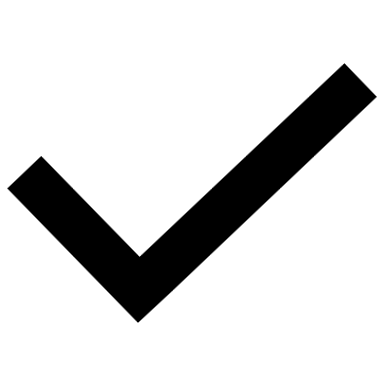 Industry EmployerIndustry Association / Peak industry bodyRegulator / Licensing*UnionSTA/TTA/ITAB/CMM**Consultation typeWhen/whereDetails Technical Committee meetings Project commencement, online.Draft development, face-to-face and online.Additional meetings may occur in response to project needs, online. Final draft, face-to-face or online.The technical committee will convene at the start of the project to sign off on project documents.Meetings will be held to define the skills standards required, including revising and drafting training products. The technical committee members review their industry specific sector with some collaboration on common training products.Additional meetings with the technical committee will take place if/when required to address any conflicting feedback and/or seek further advice. A final meeting with the technical committee will be held at the end of the project to view and acknowledge the final training product drafts before submission for endorsement. If this meeting is not face-to-face, recommendation that the training products are broken down to industry sectors and meetings to be held virtually with one session for all common training products, each meeting is anticipated to be 1-2 hours respectively.Site VisitsVictoria South AustraliaQueenslandNew South WalesSite visits are proposed for a range of locations covering both metro and regional businesses. These visits provide a unique opportunity to witness firsthand the crucial skills required for the job role and gather key knowledge to support the development of the drafts.Broad consultation: Public and Government Consultation phasesNine face to face broad consultation meetings around the country and 2 online sessions. Targeted meetings online for STAs/TTAs/ITABs/CMMs. Given the size and complexity of the project, broad consultation on the drafts will occur over 8 weeks. Additional time has also been incorporated into the timeline to accommodate for any additional consultation that may be required.People from all backgrounds are encouraged to attend and provide feedback/contribute. A combination of surveys and the Skills Insight Feedback Hub will be utilised to be used to capture feedback. STAs/TTAs/ITABS/CMM will be invited to targeted meetings at each consultation phase to discuss the project and are also welcome to attend public consultation workshops. Individual phone calls/meetings to discuss the project will take place if/when required. Public Consensus Gathering workshopsProposed 2 public Consensus Gathering workshops.Online.To provide project information to the wider network and to seek support of any proposed solutions, final draft materials and further recommendations prior to final steps to submit for endorsement.